О внесении изменений в постановление администрацииПластовского муниципального районаот 28.09.2018 года № 824         Администрация Пластовского  муниципального района ПОСТАНОВЛЯЕТ:1. Внести следующие изменения в муниципальную программу «Предупреждение и борьба с социально значимыми заболеваниями» на      2019-2021 годы, утвержденную постановлением администрации Пластовского муниципального района от 28.09.2018г. № 824 «Об утверждении муниципальной  программы «Предупреждение и борьба с социально значимыми заболеваниями» на  2019-2021 годы»:1) в Паспорте   муниципальной программы:         -  строку «Объемы и источники  финансирования  Программы»  читать в новой редакции       2) в разделе V «Ресурсное обеспечение Программы»:        -  в абзаце первом пункта 10  цифру «324 750,0  рублей» заменить цифрой «674,75 тыс.рублей»;         - в абзаце втором  пункта 10 цифру  «324 750,0 рублей» заменить  цифрой «324,75 тыс.рублей»;	- в абзаце третьем пункта 10 цифру  «0 рублей» заменить  цифрой «350,0 тыс. рублей»; - пункт 11 изложить в следующей редакции:         «Объемы и источники  финансирования  по подпрограммам  представлены  в таблице 1                                                                                                        Таблица 1      Финансирование Программы по подпрограммам (в тыс.рублей)         3)  в Паспорте   подпрограммы «Вакцинопрофилактика»:        - строку «Объемы и источники  финансирования» читать в новой редакции:  4) в  пункте 8 раздела V «Финансово-экономическое обоснование подпрограммы»:- в абзаце первом цифру «324750,0 рублей» заменить цифрой «674,75 тыс.рублей»;- в абзаце втором цифру «324750,0рублей» заменить цифрой «324,75 тыс.рублей»;- в абзаце третьем цифру «0 рублей» заменить цифрой «350,0 тыс. рублей»;- подпункт 4 пункта 8 читать в новой редакции:«4) приобретение вакцины против клещевого энцефалита для иммунизации детей школьного возраста:в 2019-2021  году – 625,0 тыс. руб.:     в 2019 году – 300,0 тыс руб.,     в 2020 году –325,0 тыс руб,     в 2021 году –0 руб, указанные объемы финансирования могут быть скорректированы с учетом возможностей районного бюджета на текущий финансовый год.     всего на 2019-2021 годы – 625,0 тыс.руб, указанные объемы финансирования могут быть скорректированы с учетом возможностей районного бюджета на текущий финансовый год.»        - пункт 8 дополнить подпунктом  6 следующего содержания:  «6)  приобретение вакцины «Шигеллвак» для проведения летних оздоровительных мероприятий: в 2019-2021  году – 49,75 тыс. руб.в 2019 году- 24,75 тыс.рублей, в 2020 году- 25,0 тыс. рублей, в 2021 году –0 руб, указанные объемы финансирования могут быть скорректированы с учетом возможностей районного бюджета на текущий финансовый год.    всего на 2019-2021 годы – 49,75 тыс.руб, указанные объемы финансирования могут быть скорректированы с учетом возможностей районного бюджета на текущий финансовый год.».2. Настоящее  постановление разместить на официальном сайте администрации Пластовского муниципального района в сети Интернет.3. Организацию  выполнения  настоящего постановления возложить на заместителя главы Пластовского муниципального района по социальным вопросам Бычкова А.Б.Глава Пластовскогомуниципального района                                                                    А.В. Неклюдов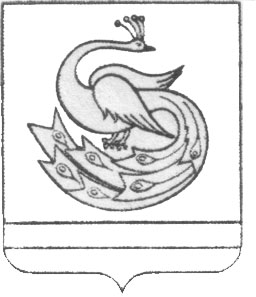 АДМИНИСТРАЦИЯ ПЛАСТОВСКОГО МУНИЦИПАЛЬНОГО РАЙОНА                 ПОСТАНОВЛЕНИЕ«_31_»____12______2019 г.                                                            № _1336-2__«Объемы и источники финансирования Программы - общий объем финансирования Программы в 2019 - 2021 годах – 674,75 тыс.рублей. Указанные объемы финансирования могут быть скорректированы с учетом возможностей районного бюджета на текущий финансовый год. Из них:за счет средств районного бюджета–674,75 тыс. рублейв том числе по годам:2019 год:за счет средств районного бюджета – 324,75 тыс. рублей;                       в 2020 году:за счет средств районного бюджета – 350,0 тыс.рублей, в 2021 году:за счет средств районного бюджета – 0 рублей, указанные объемы финансирования могут быть скорректированы с учетом возможностей районного бюджета на текущий финансовый год.»Nп/пНаименование подпрограммыИсточникифинансированияВсего на2019 - 2021 годы (тыс.руб)2019 год(тыс.руб)2020 год(тыс.руб)2021 год(тыс.руб)1."Туберкулез"районный бюджет00002.«Вакцинопрофилактика»районный бюджет674,75324,75350,00Итого674,75324,75350,00«Объемы и источники финансирования подпрограммы-общий объем финансирования подпрограммы за счет средств районного бюджета – 674,75 тыс.руб, указанные объемы финансирования могут быть скорректированы с учетом возможностей районного бюджета на текущий финансовый год, в том числе по годам:2019 год – 324,75 тыс.рублей;2020 год –350,0 тыс.рублей, указанные объемы финансирования могут быть скорректированы с учетом возможностей районного бюджета на текущий финансовый год;2021 год –0 рублей, указанные объемы финансирования могут быть скорректированы с учетом возможностей районного бюджета на текущий финансовый год.»